ПОТЕЦИЈАЛНИМ ПОНУЂАЧИМАЈН 2150/2013 Дана 24.12.2013 год. наручилац је примио Питање понуђача следеће садржине:Кaдa истичe рoк зa прeдajу тeндeрa- нaлeпницe, кaнaпи, eтикeтe и можете ли да ми пустите тендерску документацију ?Одговор наручиоца на постављено питање: Рок за подношење понуда истиче 20.01.2014 у 10:30 часова, отварање понуда спроводи се истог дана у 11:00 часова на наведеној адреси – ТЕНТ Б. Што се конкурсне документације тиче можете је преузети на Порталу управе за ЈН или на интернет страници наручиоца која је наведена у Позиву за подношење понуда.За Комисију за ЈН 2150/2013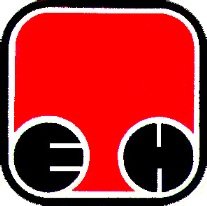 Електропривреда Србије  - ЕПСПривредно Друштво Термоелектране Никола Тесла,  Обреновац